CUARTO NIVEL I BIMESTREBIOLOGIAEXAMEN BIMESTRAL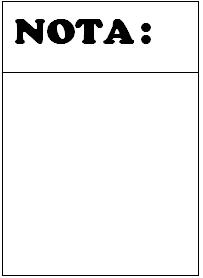 APELLIDOS: …………………………………………………NOMBRES:…………………………………………………..FECHA:……/……/……No es una de las funciones de nutrición:A)	La digestión.	B) La circulación 		C)	La locomoción.D) 	La respiración	E) La excreción.Indique la cualidad de verdadero (V) o falso (F) de acuerdo a lo estudiado.La  masticación se realiza en el vestíbulo oral.		(……)		La quilificación se realiza en el estómago.	(……)		El ser humano presenta 32 dientes en la edad adulta.	(……)		La estomatología estudia el estómago.	(……)	Las amígdalas se encuentran en la laringe.	(……)		Correlacione los sustantivos.ácido clorhídrico	(……) 	Músculo diafragmaEstomatología	(……) 	DientesOdontología	(……) 	LenguaSentido del gusto	(……)	EstómagoHiato esofágico	(……) 	BocaComplete las oraciones según corresponda.		Los dientes se insertan en los huesos ………………………………………………………….……………….. es el espacio entre los  dientes y la faringe.El quimo se forma en el ………………….			La …………………………… se conecta con la laringe y el esófago.	El hiato esofágico se encuentra en el músculo …………………………La ……………………………. se encuentra entre la laringe y los bronquios.A diferencia de los bronquiolos los bronquios presentan ……………………………..Entre la …………………………….. y los bronquios se encuentra la tráquea.La unidad funcional del ……………………….. es el lobulillo pulmonar.…………….. son las células que transportan oxígeno en la sangre.A) Trombocitos	B) Leucocitos			C) Linfocitos			D) Neutrófilos	E) Eritrocitos…………… no presenta enzimas digestivas.A) La bilis.	B) La saliva.	C) El estómago.D) El páncreas.	E) N.A.……………  es el ácido que se sintetiza en el estómago.A) Ácido clorhídrico.	B) Ácido butanoico.		C) Ácido acético.D) Ácido propanoico.	E) Ácido láctico.Indique la cualidad de verdadero o falso de acuerdo a lo estudiado.La submaxilar es la principal glándula salival.	(……)El principal músculo de la masticación es el masetero.	(……)La articulación de los dientes recibe el nombre de gonfosis.	(……)Hay botones gustativos en el paladar.	(……)	Los labios están formados por el músculo orbicular.	(……)…………… es la unidad funcional del riñón.A) El alvéolo.	B) La osteona.	C) El nefrón.D) El lobulillo hepático.	E) El lobulillo pulmonar.…………… es el conducto que traslada la orina desde la vejiga urinaria hacia el exterior del cuerpo.A) El uréter.	B) La pelvis renal.	C) La uretra.D) El cáliz mayor.	E) El cáliz menor.CIVICAEXAMEN BIMESTRALAPELLIDOS: …………………………………………………NOMBRES:…………………………………………………..FECHA:……/……/……________ no es una ciencia pero si es una disciplina que estudia las relaciones sociales que los hombres establecen entre ellos en una comunidad y con el Estado. A) Sociología.					B) Antropología.				C) Demografía.				D) Educación Cívica.			E)  N.A.	_______ es el respeto de las normas que rigen la convivencia pública y el interés activo de las instituciones e intereses de la patria. A) El valor.						B) La comunidad.			C) El civismo.				D) La convivencia.				E)  N.A.	El primer Estado en denominarse república fue ______ en el _____.A) El Imperio Romano / Siglo V.						B) El Imperio Carolingio / Siglo IX.			C) La monarquía francesa /  Siglo XVII.				D) El soghunato japonés / Siglo XVI.				E)  N.A.	La titularidad de Jefe del Estado se adquiere hereditariamente y se conserva de por vida en la forma de gobierno conocida como ______.A) Democracia.					B) Monarquía.					C) República.				D) Dictadura.					E)  Autocracia.	En términos muy simples, la _______ es el gobierno de la mayoría, es una forma de gobierno en la que el pueblo es quien dirige el Estado.A) Democracia					B) Dictadura				C) Monarquía				D) Tiranía						E)  N.A.	Es una palabra que apenas ha cambiado su significado desde que la pusieron en circulación los romanos.A) Democracia					B) Dictadura				C) Monarquía				D) Autocracia.					E) N.A.La _______ absoluta es una forma ideal de gobierno, que se basa en el principio de que el monarca (rey, emperador, zar, etc.), tiene el poder absoluto y total en términos políticos.A) Democracia					B) Dictadura				C) Monarquía				D) T.A.							E)	N.A.El sistema ________ se caracteriza porque “dos partidos que están en condiciones de competir por la mayoría de los escaños”.A) Bipartidista					B) De alianzas			C) Multipartidista			D) Autocrático.					E) N.A.¿Qué gobiernos dictatoriales se llevaron a cabo en el Perú durante l siglo XX?………………………………………………………………………………………………………………………………………………………………………………………………………………………………………………………………………………………………………………………………………………………………¿Qué es la monarquía?………………………………………………………………………………………………………………………………………………………………………………………………………………………………………………………………………………………………………………………………………………………………¿En qué consiste el sistema bipartidista?………………………………………………………………………………………………………………………………………………………………………………………………………………………………………………………………………………………………………………………………………………………………Indica la fecha de creación y el fundador de cada uno de los siguientes partidos:A. Partido Aprista Peruano: …………………………………………………………B. Partido Popular Cristiano: …………………………………………………………C. Acción Popular: …………………………………………..………………………D. Partido Nueva Mayoría-Cambio90: ………………………………………………E. Partido Comunista Peruano: ……………………………………………………F. Partido Gana Perú: ……………………………………………………ECONOMIAEXAMEN BIMESTRAL APELLIDOS: …………………………………………………NOMBRES:…………………………………………………..FECHA:……/……/……La economía se define como el estudio científico de _________.Los medios de satisfacción de las necesidades humanas.La evolución del dinero.Los medios para generar riqueza.La administración de las empresas del Estado.Las causas de la inflación y el desempleo.___________ corresponde a la etapa precientífica de la economía.Economía Neoclásica.Socialismo.Escuela de Viena.Fisiocracia.Mercantilismo._______ es la obra que se considera como el inicio del enfoque científico de la economía.El Capital de Karl Marx (1867).“Teoría general del empleo, el interés y el dinero” de John Maynard Keynes  (1936).“Investigación acerca de la naturaleza y causa de las riquezas de las naciones” de Adam Smith (1776).“Traité de I’ economie politique” de Antoine de Monchrétien (1615). N.A.______ es la doctrina cuyo principio esencial es que “la posesión de metales preciosos indica la riqueza de un país”.A) La Escuela Neoclásica.	B) El Socialismo.C) La Escuela Clásica Inglesa.D) La Fisiocracia. el Congreso rcos cargerosnta del guano para el Per__ .rismo en la historia de la RepE) El Mercantilismo._______ es el máximo representante de la Economía Neoclásica.Adam Smith.Francisco Quesnay.Nicolás Maquiavello.Alfred Marshall. Karl Marx.La macroeconomía analiza los fenómenos que afectan el desarrollo de las comunidades como _______.A)  La historia del dinero.B) El desarrollo de las escuelas económicas. C)  El desempleo y la inflación.D)  La economía familiar.E)  N.A.La economía actual se fundamenta esencialmente en la visión de la macroeconómica, en la que _______ le brinda su gran desarrollo.A)  EL pensador inglés Adam SmithB)  El filósofo griego Aristóteles.C)  El político italiano Nicolás Maquiavello.D)  El economista británico John M. Keynes.E)  El filósofo alemán Karl Marx.¿Qué beneficio tiene el estudio de la economía para los ciudadanos?A) Poder comprender algunas de las causas que generan la inflación.B) Comprender las consecuencias de los fenómenos que se generan en el desarrollo de la sociedad.C) Poder comprender algunas de las acciones que se toman en la política económica del Estado.D)  T.A.E)  N.A.Indique la proposición falsa.La Fisiocracia se inicia con Aristóteles.Santo Tomas de Aquino planteó el Principio de la justicia conmutativa.El Socialismo se inició en Francia.Los efectos de la Primera Revolución Industrial fueron analizados en el pensamiento económico del siglo XIX.El Mercantilismo fue impulsado por los resultados de los grandes descubrimientos geográficos._______ son ejemplos de bienes inmuebles.Los artefactos eléctricos.La ropa y los zapatos.Los terrenos y casas.El dinero ahorrado y las monedas.Los intereses bancarios._______ son ejemplos de servicios privados.El seguro del estado.Los permisos de la municipalidad.Las acciones del Ministerio Público.La conseción de pozos petroleros y minas por parte del Estado.La instalación del servicio de internet.La ______  no forma parte del proceso económico.A)  Circulación.	B) Escasez.C)  Consumo.	D) Distribución.E)  Producción._______ es el conjunto de bienes que posee una empresa.A)  La renta.	B) El trabajo.C)  El capital.	D) La inversión.E)  El activo.No son bienes inmuebles:Un departamento o un terreno.Una piscina o una chacra.Los terrenos de construcción.Los puertos.Los cuadros y libros.No es un sujeto económico:A) El Estado	B) La empresa.C) La familia.	D) T.A.E)  N.A.No son servicios privados:La otorgación de permisos de la municipalidad.La conseción de puertos por parte del Estado.La designación de empresas exportadoras por el Estado.T.A.N.A.La _______  no es parte del proceso económico.A) Circulación.	B) Planificación.C) Consumo.	D) Distribución.E)  Producción.________ es todo bien que se dedica a la producción de otro nuevo.A) La renta.	B) El trabajo.C) El capital.	D) La inversión.E) La empresa.________ es la adquisición de bienes para dedicarlos a la producción.La inversión.El consumo.La circulación.La distribución.El proceso económico.No son sujetos económicos:A) Los Estados.	B) Las personas.C) Los puertos.	D) Las familias.E)  N.A.FILOSOFIAEXAMEN BIMESTRAL APELLIDOS: …………………………………………………NOMBRES:…………………………………………………..FECHA:……/……/……_______ es considerado como el fundador de la filosofía griega, pero no dejó obra escrita.A) Thales. 	B) Aristóteles.	C) Anaxímenes. 	D) Demócrito.	E) Herác1ito.El filósofo que considera como principio de todas las cosas al apeirón fue _______.A) Anaximandro. 	B) Anaxágoras.	C) Anaxímenes. 	D) Demócrito.	E) Herác1ito._______ es el primer autor de escritos filosóficos en la cultura griega.A) Anaximandro. 	B) Leucipo. C) Demócrito.	D) Aristóteles.E) Platón.La invención de la palabra filosofía se atribuye ________.A) Pitágoras. 	B) Heráclito.	B) Leucipo. C) Demócrito.	D) Aristóteles.E) N.A._______ desarrolló la teoría atómica, según la cual todas las cosas están constituidas de partículas diminutas e indivisibles (átomos) que se mueven en un infinito espacio vacío (kenon) por la eternidad.A) Pitágoras. 	D) Heráclito.	B) Thales. 	E) Demócrito.	C) Sócrates._______ es el filósofo griego que se considera como el padre de la biología y la lógica.A) Pitágoras. 	B) Aristóteles.	C) Platón. 	D) Demócrito.	E) Sócrates.Correlacione los términos de acuerdo a lo estudiado.Escolástica	(……)	Platón	República	(……)	AristótelesLógica.	(……)	Edad MediaGnoseología	(……)	CienciaEpistemología	(……) Saber	Filósofo que, durante la etapa medieval fue considerado nominalista.A) Guillermo de Ockham. B) Sócrates.C) Roger Bacon.D) Agustín de Hipona.E) Zenón de Elea.Indique la analogía incorrecta.Mayéutica - Sócrates.Teoría de las ideas - Platón.Organón de lógica - Aristóteles.Escolástica - Cristianismo.Renacimiento - Santo Tomás de Aquino. El procedimiento en el que la hipótesis es comprobada por medio de la experimentación es denominado _____. A) Contrastación. D) Falsación.B) Verificación.E) InducciónC) CorroboraciónSi se infiere la velocidad de un proyectil a partir de datos matemáticos se obtiene un conocimiento _______.A) Subjetivo y empírico. 	B) Racional y a priori.	C) Objetivo y empírico. D) Intuitivo y a posteriori.	E)  Racional y a posteriori.La aplicación de reglas y secuencias necesarias en la investigación científica hace que conocimiento científico sea un proceso ______.A) Sistemático. 	    B) Racional.C) Fundamentado.  D) Selecto.	E) MetódicoEl conocimiento ____ es el que se elabora básicamente con la intervención de la experiencia sensorial ________.A) Racional. 	B) Empírico.	C) Ontológico. 	D)Sistemático.E) Metafísico.Si un conocimiento se apoya en datos, pruebas y demostraciones, es _______.A) Fundamentado. B) Objetivo.	C) Necesario. 	   D) Subjetivo.E) UniversalEl conocimiento _______ se establece por medio de la experiencia sensible. A) A priori. 	B) Racional.	C) A posteriori. 	D) Discursivo.	E) A fortioriLas ciencias son estudiadas por la disciplina filosófica de ____.A) Ontología. 	B) Axiología.	C) Gnoseología. D) Estética.	E) Epistemología.______ es el conjunto de doctrinas de los Padres de la Iglesia en el Cristianismo.A) La diatriba 	B) La Axiología.C) La ética. 	D) La escolástica.E) La patrística.El problema capital del que se ocupó _______ fue el de la relación entre el conocimiento y la fe, partiendo de la tesis que otorgaba primacía a la fe sobre la razón.A) La diatriba 	B) La Axiología.C) La ética. 	D) La escolástica.E) La patrística.En ______ se impuso la definición de la filosofía como “ancilla theologiae”, es decir, como esclava de la filosofía de Dios, como sierva de la teología.A) En el Senado Romano. 	B) En el Imperio Bizantino.C) En la Casa de la Sabiduría de Bagdad. 	D) En la Escuela de Traductores de ToledoE) En el Concilio de Nicea (325 d.C.).E) N.A.Las teorías científicas son estudiadas por la disciplina filosófica de ____.A) Antropología. 	B) Axiología.	C) Gnoseología. D) Ética.	E) Epistemología.FISICA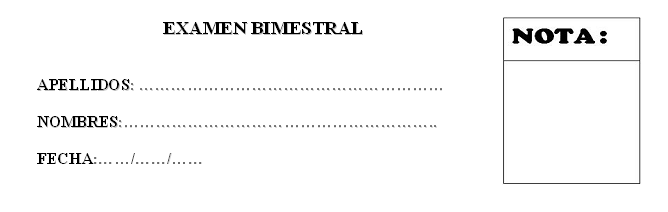 Los ángulos y las razones trigonométricas, en general son adimensionales, por lo que son igualados a ______ en las ecuaciones dimensionales.A) Uno	B) Dos	C) Tres		D) cuatro	E) cinco________ no es una magnitud fundamental  para el SI.A) La masa	B) La aceleración	C) La fuerza	D) El tiempo	E) La longitudLa _________ es la energía almacenada que posee un cuerpo debido a la altura a la cual se encuentra.A) Energía mecánica		B) Energía cinéticaC) Energía potencial gravitatoria	D) Energía potencial elásticaE) Energía calóricaCalcular la energía mecánica de un cuerpo si su masa es de 6 kg y se encuentra a 2 m con respecto al piso.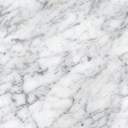 A) 420 J		B) 300 JC) 720 J		D) 500 J120 JDeterminar la ecuación dimensional del trabajo mecánico (W):	       W = fuerza x distanciaA) MLT-2		B) ML2C) MLT-3		D) ML2T-2E) MLTEn la figura mostrada, halle la energía cinética del cuerpo de 3 kg.A) 400 J		B) 200 JC) 600 J		D) 300 JE) 50 JLa potencia (P) se define:Hallar: [P]A) ML2T-3		B) ML-3C) ML-3T2		D) ML-1	E) LT-3En la figura mostrada, halle la energía mecánica del cuerpo de 2 kg al pasar por A y B.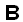 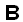 A) 26 J y 56 J	B)   136 J y 116 JC) 36 J y 86 J	D)   500 J y 200 JE) N.A.GEOGRAFIAEXAMEN BIMESTRAL APELLIDOS: …………………………………………………NOMBRES:…………………………………………………..FECHA:……/……/……La ______ estudia la causalidad espacial de los sucesos políticos y los efectos que podrían generar.A) Geografía económica.B) Geopolítica.C) Geografía humana.D) Demografía.E) N.A.La _____ estudia la constitución y la distribución de la población.A) Geografía económica.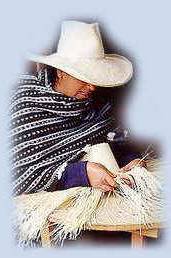 B) Geopolítica.C) Geografía humana.D) Demografía.E) N.A.Es consecuencia del acelerado crecimiento de las ciudades.El desabastecimiento de agua potable.La falta de vivienda.La falta de medios de transporte.T.A.N.A.La diferencia entre la natalidad y la mortalidad es ______.El crecimiento natural.La regresión demográfica.El crecimiento natural cero.T.A.N.A.La _____ es el indicador demográfico que relaciona la cantidad de habitantes con la extensión del territorio.Densidad poblacional.Población absoluta.Tasa de natalidad.Tasa de mortalidad.Población relativa.Los países que presentan crecimiento natural cero o se aproximan a éste son referidos como ______.Países viejos.Países jóvenes. Países subdesarrollados.Países del Tercer mundo.Países del Primer Mundo.Los países que presentan elevado crecimiento poblacional son referidos como ______.Países viejos.Países jóvenes. Países subdesarrollados.Países del Tercer mundo.Países del Primer Mundo.En la actualidad existen ______ megaciudades.Diecinueve.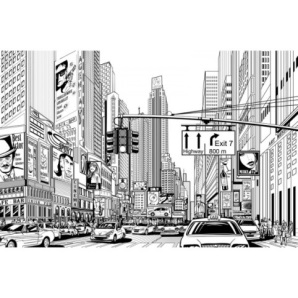 Veintiún.Veintidós.Veintiséis.Doce.La megaciudad de mayor extensión es el Área Metropolitana de _____.New York.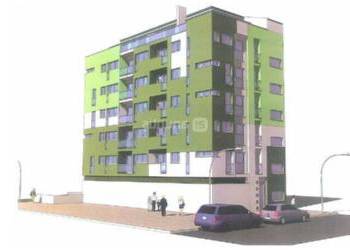 Tokio.Los Ángeles.París.Bombay.La megaciudad de mayor población es el Área Metropolitana de ______.Tokio.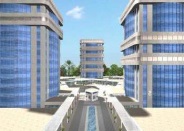 New York.México.Seúl.Delhi.El mayor proceso migratorio en la historia del Perú se dio en______.La década de 1940.El Virreinato.C)  El Horizonte Temprano.D) La Emancipación.E)  La década de 1990.En la actualidad _____ es el país más poblado del mundo.India.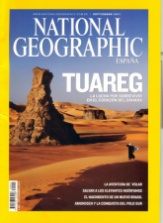 China.Estados Unidos.Brasil.Rusia.HISTORIA DEL PERUEXAMEN BIMESTRAL APELLIDOS: …………………………………………………NOMBRES:…………………………………………………..FECHA:……/……/……_______ es el historiador que propuso los tres periodos del Militarismo en la historia de la República.A) Pablo Macera.B) Julio Cesar Tello. C) Manuel Burga. D) Juan José Vega.E) Jorge Basadre. La etapa de la historia peruana en la que surgen caudillos que aspiran el gobierno por el prestigio de los militares obtenidos en la guerra de la independencia es denominada_______.A) República.B) Primer Militarismo.C) Dictadura.D) Absolutismo.E) N.A.Las bases jurídicas para establecer los límites internacionales del Perú fueron:A) Principio de Libertad y los códigos españoles.	B)	Principio de Libre Determinación de los Pueblos.C) Principio Uti Possidetis De Jure.D) La Constitución Vitalicia de Simón Bolívar el Congreso rcos cargerosnta del guano para el Per__ .rismo en la historia de la Rep.E) B y C son correctas.Luego del retiro del libertador Simón Bolívar del Perú, el Estado fue dirigido por _________.A) José de La MarB) Andrés de Santa CruzC) Javier de Luna PizarroD) Agustín GamarraE) José Riva Agüero________ fue elegido por el Congreso como el primer presidente del Perú.A) José de La Mar.B) Agustín Gamarra.C) Felipe Santiago Salaverry.D) Antonio José Sucre.E) Rufino Torrico.La Constitución de 1828 fue de tendencia _________ y se promulgó durante el gobierno de _________.A) Liberal: Agustín Gamarra.B) Liberal: Ramón Castilla.C) Conservadora: José de La Mar.D) Conservadora: José Sucre.E) N.A.En el Perú han sido promulgadas ____ constituciones políticas.A) Doce.	B) Dos.C) Veinte.	D) Cuatro.E) N.A.El principal ingreso fiscal, luego de la independencia, provenía de ________.A) Exportación de lana.B) Contribución de indígenas (tributo).C) Venta de minerales.D) Agricultura en la Costa.E) Ganadería en la Sierra.________ es el tratado por el que el presidente Agustín Gamarra termina la guerra con la Gran Colombia presidida por Simón Bolívar.A) Conferencia de Miraflores.B) Entrevista de Guayaquil.C) Convenio Girón.D) Tratado Larrera-Gual.E) Asamblea de Chuquisaca.La Confederación Peruano-Boliviana fue dirigida por:A) Antonio José Sucre.B) Agustín Gamarra.C) Luis José Orbegoso.D) Andrés de Santa Cruz.E) José Riva Agüero.¿En qué batalla la Confederación Peruano-Boliviana fue derrotada definitivamente?A) Batalla de Ingavi.B) Batalla de Yanacocha.C) Batalla de Socabaya.D) Batalla de Yungay.E) Batalla de Palma.Felipe Santiago Salaverry, después de ser derrotado en la Batalla de _______, fue fusilado por _______, en la Plaza de Armas de Arequipa, el 18 de febrero de 1836.A) Uchumayo – Santa CruzB) Yanacocha - BalliviánC) Carmen Alto - OrbegosoD) La Palma - GamarraE) Socabaya – Santa CruzAnte la disolución de la Confederación Peruano-Boliviana __________ asume el gobierno peruano con el título de _________.A) Agustín Gamarra - RestauraciónB) Andrés Santa Cruz – Restauración C) José Sucre - DirectorioD) José Orbegoso - DirectorioE) N.A.El Estado peruano firmó el primer contrato guanero en ______ con el político y comerciante Francisco Quirós.A) 1840.	B) 1851.C) 1856.	D) 1846.E) N.A.¿Cuál es la importancia de la venta del guano para el Perú en el siglo XIX?A) Obtención de ganancias para el Estado por los impuestos.B) Propiciaba el dominio marítimo.C) Desarrollo de puertos marítimos.D) Desarrollo de barcos cargueros.E) Colonización de las islas.El primer gobierno de Ramón castilla se desarrolló entre _________.A) 1845 – 1851.	B) 1851 – 1856.C) 1856 – 1860.	D) 1860 – 1864.E) N.A.Realizó el primer presupuesto nacional:A) Antonio José Sucre.B) Domingo Echenique.C) Luis José Orbegoso.D) Ramón Castilla.E) José Riva Agüero.¿En qué consistían los contratos de explotación del guano?A) Eran consignaciones. B) Venta de islas guaneras.C) Alquiler de barcos por cinco años.D) Servicio de puertos.E) Anulación de impuestos. El país con el que el Perú tenía la mayor deuda externa en el siglo XIX era ________ .A) Inglaterra.	B) Francia.C) España.	D) Alemania.E) Italia.No fue obra del presidente Ramón Castilla.A) Construcción del Ferrocarril Lima-Callao. B) Organización del Servicio de Correos.C) Reapertura del Colegio Militar de Bellavista.D) Adquisición del primer barco de guerra a vapor (el Rímac).E) Delimitación de la frontera con Chile. HISTORIA UNIVERSALEXAMEN BIMESTRAL APELLIDOS: …………………………………………………NOMBRES:…………………………………………………..FECHA:……/……/……______ es el proceso evolutivo por el que se genera la especie humana.  Australopithecus.Hominización.Dispersión geográfica.T.A.N.A.Actualmente se considera que la especie humana se originó en _______.A) Australia.	B) América.C) Rusia.	D) África.E) Groenlandia.El Hombre de Neandertal corresponde  a la especie ___________.A) Australopithecus sp.	B) Pithecantropus erectus.C) Homo habilis.	D) Homo sapiens.E) Homo erectus.______ es el periodo que comprende desde la aparición de la humanidad hasta la invención de la escritura.A) Protohistoria.	B) Parahistoria.C) Historia.	D) Prehistoria.E) Edad Antigua.La Revolución Neolítica corresponde a _____.A) Edad Media.	B) Edad Antigua.C) Prehistoria.	D) Edad de Hierro. E) N.A. _________ es el período que comienza por el desarrollo de técnicas para la fundición de cobre.A) Neolítico.	B) Paleolítico.C) Prehistoria.	D) Calcolítico. E) Edad Antigua.La primera Revolución Industrial surgió en _____.A) Inglaterra.	B) Francia.C) Rusia.	D) Alemania.E) Italia.Indique la secuencia correcta de los hechos.I.	Edad de Hierro.II.	Neolítico.III.	Edad Antigua.IV. Edad de Cobre.V.	Paleolítico.A) II, IV, I, III, V.B) II, IV, I, V, III.C) V, II, IV, I, III.D) III, V, II, IV, I.E) IV, I, III, V, II.La escritura más antigua que se conoce es la _______.A) Jeroglífica.	B) Cuneiforme.C) Alfabética.	D) China.E) India.El Imperio Romano de Occidente se desarrolla en la ______.A) Edad Media.	B) Edad Moderna.C) Edad Antigua.	D) Medioevo.E) Edad de Hierro. _____ propuso la división de la Historia en Edad Antigua y Edad Media.El teólogo alemán Christophorus Cellarius.El historiador Arnold Tonybee.El papa Bonifacio IV.El filósofo canadiense Herbert Marshall McLuhan.El papa Gregorio XIII.La toma de Constantinopla por los turcos da origen a la _____.A) Edad Media.	B) Protohistoria. C) Edad Antigua	D) Prehistoria.E) Edad de Hierro._____ es el acontecimiento que da inicio a la Edad Contemporánea.La caída del Imperio Bizantino.La invención de la escritura por los sumerios.La fundación de Roma.La Primera Olimpiada de Grecia.La Revolución Francesa.Actualmente se sigue el calendario gregoriano, el cual fue propuesto por ____.	El monje romano Dionisio el Exiguo.El emperador romano Julio César.El Papa Gregorio XIII.El teólogo alemán ChristophorusCellarius.El historiador Flavio Biondo de Forlí. ______ propuso la Era Cristiana.El monje romano Dionisio el Exiguo.El emperador romano Julio César.El Papa Gregorio XIII.El teólogo Christophorus Cellarius.El historiador Flavio Biondo de Forlí._____ es el dios egipcio de la escritura.A) Osiris.	B) Horus.C) Amón.	D) China.E) Thot.Indique la relación incorrecta:Rocas de Behistun – Escritura cuneiforme.Piedra Rosetta – Cultura Egipcia. Dinastía Maurya - Cultura Hindú.Dinastía Cheu – Cultura China.Buda – Cultura Egipcia.El “cero” es un aporte de la ______.Cultura China.	Cultura Hindù.	Cultura Hebrea.Cultura Caldeo Asiria.Cultura Egipcia._____ es un aporte de la Cultura China.A) La porcelana.	B) La seda.C) El papel.	D) T.A.E) N.A.La Cultura Caldeo Asiria se desarrolló en lo que actualmente es el país de _____.A) Irak.	B) Arabia.C) Turquía.	D) Egipto.E) India.LITERATURAEXAMEN BIMESTRALAPELLIDOS: …………………………………………………NOMBRES:…………………………………………………..FECHA:……/……/……_______  corresponde al género épico.	A) La Odisea.	B) Hamlet		C) Fuenteovejuna		D) Romeo y Julieta	E) El Lazarillo de Tormes______ es la especie literaria en la que se relata hazañas heroicas con el propósito de glorificar a la patria.	A) El poema épico.	B) El romance.	C) El apólogo	.		D) La tragedia.	E) La zarzuela._______ es considerado como el padre de la tragedia griega.	A) Esquilo.	B) Aristófanes.	C) Eurípedes.			D) Sófocles.	E) Homero.Es falso respecto al Siglo de Oro Español. A) 	Es un fenómeno cultural.B) 	Es notoria la influencia de la cultura italiana C) 	Se manifiesta como desdoblamiento de los dos grandes periodos de Renacimiento y Barroco. D) 	Miguel de Cervantes Saavedra es su máximo exponente. E) 	El Cantar del Mio Cid es su obra más renombrada.Es verdadero respecto al Renacimiento. A) La denominación de Renacimiento alude a la revaloración de los clásicos en el sentido de normatividad y flexibilidad. B) Armonizó los valores cristianos supraterrenales como una mayor preocupación por el hombre y el mundo material.C) 	Corresponde a los siglos XII y XV a.C. D) 	A y B son correctas.E) 	N.A. Indica la cualidad de verdadero (V) o falso (F) según corresponda.Hamlet fue escrito por William Shakespeare. (      )Miguel de Cervantes escribió Galatea. (      )El escritor griego Esquilo es considerado como el padre de la tragedia. (      )El escritor griego Aristófanes es el padre de la comedia antigua.(      )Pedro Calderón de La Barca es el autor de La Vida es Sueño. (      )________ era la musa de la poesía épica.	A) Clío	B) Melpómene	C) 	Calíope			D) Talía	E) Urania.Completa adecuadamente la tabla adjunta.¿A qué se llama el Siglo de Oro Español?………………………………………………………………………………………………………………………………………………………………………………………………………………………………………………………………………………………………………………………………………………………………En enfrentamiento de las familias de los Capuleto y los Montesco en la ciudad de Verona corresponde a la obra:	A) Hamlet.	B) Galatea.	C) Fuenteovejuna.			D) La vida es sueño.	E) Romeo y Julieta.________ es una obra del escritor inglés William Shakespeare.	A) Hamlet.	B) Galatea.	C) Fuenteovejuna.			D) La vida es sueño.	E) El Príncipe.¿Por qué es importante la literatura griega?………………………………………………………………………………………MATEMATICAEXAMEN BIMESTRALAPELLIDOS: …………………………………………………NOMBRES:…………………………………………………..FECHA:……/……/……Hallar el valor de “x”.Hallar el valor de “x”.Calcular el área de la región sombreada: es un número _____. A) Trascendente.		B) Racional.C) Fraccionario.		D) Entero.E) N.A.Indique el valor correspondiente:Un ángulo negativo es _________.El que se forma por un giro en sentido antihorario.El que se mide en radianes.El que presenta minutos y segundos.El que se forma por un giro en sentido horario.El ángulo trigonométrico.¿Cuál es la probabilidad de obtener dos veces el número tres en dos lanzamientos de dado sucesivos?Calcular el área de un tetraedro regular cuya arista es 4.Determine el valor de x de acuerdo a los datos en el sector circular de la figura.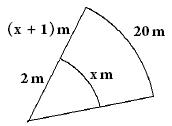 Calcular el volumen del hexaedro regular cuya arista es 6.OBRA LITERARIAAUTOR“Romeo y Julieta”“La Odisea”“Electra”Miguel de Cervantes SaavedraSist. sexag.Sis. cent.Sist. rad.45ºrad40g